UNIVERSIDADE DO ESTADO DO PARÁ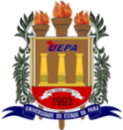 PRÓ-REITORIA DE PESQUISA E PÓS-GRADUAÇÃODEPARTAMENTO DE MATEMÁTICA, ESTATÍSTICA E INFORMÁTICAPROGRAMA DE PÓS-GRADUAÇÃO EM ENSINO DE MATEMÁTICARELATÓRIO DE ACOMPANHAMENTO DE ESTÁGIO SUPERVISIONADODADOS DO ESTAGIÁRIO/ORIENTADORDADOS DA DIREÇÃO E SUPERVISÃO NA ESCOLAI - DESENVOLVIMENTO DO ESTÁGIO1.1. Considerando as ações desenvolvidas pelo estagiário durante o período de estágio, atribua numa escala de 1 (nota mínima) até 5 (nota máxima):(      ) O Estágio foi compatível com o Plano de Atividades previsto.(    ) Desenvolveu ações didáticas que contribuíram à melhoria ensino.(    ) Desenvolveu ações que contribuíram à melhoria da educação na escola.(    ) Desenvolveu demonstrou conhecimentos na área em que atua. (    ) Demonstrou compromisso com a realização das atividades.(    ) Demonstrou integração ao ambiente educacional.(    ) Foi assíduo durante o desenvolvimento do estágio supervisionado.(    ) Foi pontual durante o estágio supervisionado.(    ) Teve iniciativa durante o estágio supervisionado.(    ) As atividades desenvolvidas contribuíram para a formação do estagiário.(    ) O desempenho global do estagiário. 1.2. Qual(is) a(s) principal(is) contribuição(ões) do estagiário para a sua escola?1.3. Sugestões para o aperfeiçoamento do Estágio Supervisionado?         Belém/PA, __ de                 de 20__    ___________________________________________Nome (assinatura) do Supervisor___________________________________________Nome (assinatura) do Diretor(a)Estagiário: Estagiário: E-mail:Telefone:Turma: Matrícula: Orientador:Orientador:E-mail:Telefone:Escola: Escola: Endereço:Endereço:Município/Estado:Município/Estado:IDEB:Ano do registro do IDEB:Diretor(a):Diretor(a):E-mail:Telefone:Supervisor do Estágio:Supervisor do Estágio:Cargo do Supervisor:Cargo do Supervisor:E-mail:Telefone:Período:     /    /      a     /    /Turno: 